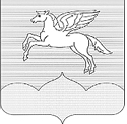 СОБРАНИЕ ДЕПУТАТОВ                                                                        ГОРОДСКОГО ПОСЕЛЕНИЯ «ПУШКИНОГОРЬЕ»ПУШКИНОГОРСКОГО РАЙОНА ПСКОВСКОЙ ОБЛАСТИР Е Ш Е Н И Е 27.03.2014 г.  № 169рп. Пушкинские Горы(принято на двадцать шестой сессии Собрания депутатовгородского поселения «Пушкиногорье» первого созыва)О внесении изменений и дополнений вРешение Собраний депутатов городского поселения № 61 от 29.03.2011 «Об утверждении Положения «О порядке предоставления в аренду муниципального имущества, находящегося в муниципальной собственности городского поселения«Пушкиногорье», и определение величины арендной платы»В соответствии с Гражданским кодексом Российской Федерации, Федеральным законом от 06.10.2003 N 131-ФЗ "Об общих принципах организации местного самоуправления в Российской Федерации", статьей 17.1 Федерального закона от 26.07.2006 N 135-ФЗ "О защите конкуренции", Федеральный закон от 29.07.1998 N 135-ФЗ (ред. от 23.07.2013) "Об оценочной деятельности в Российской Федерации"
Положением о порядке управления и распоряжения муниципальной собственностью городского поселения «Пушкиногорье», статьей 24 Устава муниципального образования городское поселения "Пушкиногорье", в целях упорядочения процесса управления муниципальным имуществом, находящимся в муниципальной собственности, и повышения эффективности его использования на территории муниципального образования городское поселение «Пушкиногорье»,        Собрание депутатов городского поселения «Пушкиногорье»РЕШИЛО:1. Признать утратившими силу приложение № 1 «Методика расчета арендной платы за пользование муниципальным имуществом в городском поселении «Пушкиногорье» к решению «О порядке предоставления в аренду муниципального имущества, находящегося в муниципальной собственности городского поселения «Пушкиногорье», и определение величины арендной платы»2. Раздел 5 решения изложить в следующей редакции: «5.1. Размер арендной платы за муниципальные нежилые помещения для договоров аренды, заключаемых путём проведения торгов, определяется по результатам проведения торгов. Начальная (минимальная) цена договора аренды, заключаемого путём проведения торгов, устанавливается в соответствии с законодательством Российской Федерации об оценочной деятельности.5.2. Размер арендной платы за муниципальные нежилые помещения для договоров аренды, заключаемых без проведения торгов, предусмотренных статьей 17.1. Федерального закона от 26.07.2006 №135-ФЗ «О защите конкуренции» определяется в соответствии с законодательством Российской Федерации об оценочной деятельности.5.3. Контрактная служба (контрактный управляющий) или уполномоченный орган  размещают заказы на оказание услуг по оценке размера арендной платы в соответствии с Федеральный закон от 05.04.2013 N 44-ФЗ "О контрактной системе в сфере закупок товаров, работ, услуг для обеспечения государственных и муниципальных нужд"	2. Обнародовать настоящее Решение в установленном Уставом порядке.3. Настоящее решение вступает в силу с 01 января 2014 г.Глава муниципального образованиягородское поселение«Пушкиногорье»                                                                            Ю.А. ГусевПредседатель СобранияПояснительная запискаФедеральным законом от 26.07.2006 № 135-ФЗ «О защите конкуренции» размер арендной платы определяется по результатам оценки рыночной стоимости объекта, проводимой в соответствии с законодательством, регулирующим оценочную деятельность в Российской Федерации, если иное не установлено другим законодательством Российской Федерации.  Федеральным законом от 29.07.1998 № 135-ФЗ «Об оценочной деятельности в Российской Федерации» определена обязательность проведения оценки объектов оценки при определении стоимости объектов оценки, принадлежащих муниципальным образованиям, в целях передачи их в аренду.Поскольку правоотношения по установлению размера арендной платы регулируются федеральным законодательством и исключают возможность регулирования указанных правоотношений органами местного самоуправления, считаю необходимым внести изменения в решение Собрания депутатов городского поселения «Пушкиногорье» от 29.03.2011 № 61 Об утверждении Положения «О порядке предоставления  в аренду муниципального имущества, находящегося в муниципальной собственности городского поселения «Пушкиногорье», и определение величины арендной платы».